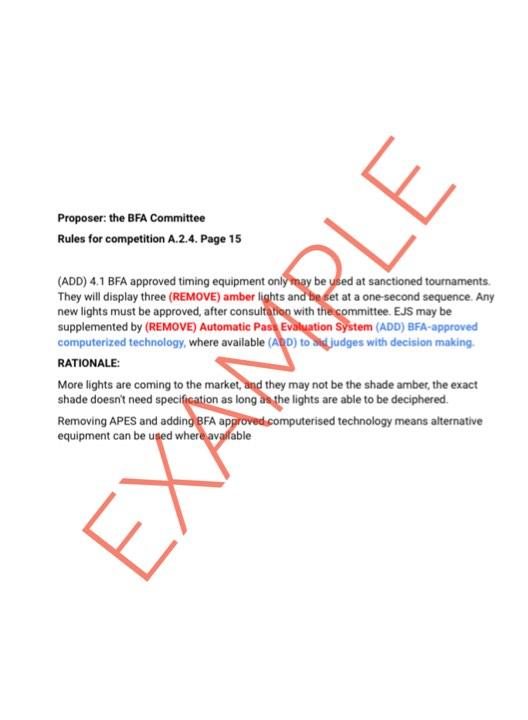 PROPOSERS NAME & BFA NUMBERRULE NUMBER the proposer wants to change, section, and page number :RULE CONTENT ( please put in red which part you would like to remove and in blue which part you would like to add)RATIONALE: